            О проведении  профилактической операции «Жилище-2022»на территории сельского поселения Карача-Елгинский сельсовет муниципального района Кушнаренковский район Республики Башкортостан       Руководствуясь Федеральным законом «О пожарной безопасности», Постановлением    Правительства  Российской  Федерации  от 12 апреля 2012года №290 «О государственном пожарном надзоре», Законом Республики Башкортостан «О пожарной безопасности», статьей 15 пункта 7 Федерального закона от 6 октября 2003 года № 131-ФЗ «Об общих принципах организации местного самоуправления в Российской Федерации»,  ПОСТАНОВЛЯЮ:        1. Провести  на территории  сельского поселения Карача-Елгинский сельсовет профилактическую  операцию «Жилище-2022».        2. Утвердить план мероприятий по проведению профилактической операции «Жилище 2021» (приложение № 1)        3. Обратить особое внимание на места проживания одиноких престарелых и инвалидов, многодетных семей, а также лиц, ведущих асоциальный образ жизни с обязательной выдачей предложений домовладельцу по устранению выявленных нарушений пожарной безопасности в жилом секторе и обучению мерам пожарной безопасности.        4. Во исполнение требований Федерального закона  «О пожарной безопасности» рекомендовать руководителям хозяйств, предприятий, организаций, учреждений ужесточить контроль за соблюдением требований правил пожарной безопасности.        5. Обнародовать проводимые мероприятия и проблемные вопросы в части пожарной безопасности жилищного фонда и населенных пунктов в  информационном стенде администрации сельского поселения Карача-Елгинский сельсовет.        6. Контроль за исполнением данного постановления  оставляю за собой. Глава сельского поселения                                                       М.Ф.Тимерханов                                            	Приложение 1к постановлению главы администрациисельского поселения Карача-Елгинский сельсоветмуниципального района Кушнаренковский районРеспублики Башкортостанот 27января 2022 г. № 1-1ПЛАНмероприятий по предупреждению пожаров и гибели людей на территории сельского поселения Карача-Елгинский сельсовет муниципального района Кушнаренковский район Республики Башкортостан на 2022 год                 Управ. делами                                                                      Мустафина Т.А.Башkортостан  РеспубликаҺыКушнаренко районымуниципаль районынынКарасайылга ауыл советы ауыл билӘмӘҘе хакимиӘте452245, Карасайылга, Ленин урамы, 12Тел. 5-44-33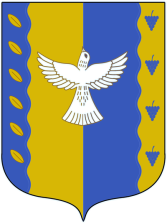 Республика  БашкортостанАДМИНИСТРАЦИЯ сельского поселения Карача-елгинский  сельсовет  муниципального района Кушнаренковский район  452245, Карача-Елга, Ленина, 12Тел. 5-44-33КАРАРКАРАРКАРАРКАРАРКАРАРКАРАРПОСТАНОВЛЕНИЕПОСТАНОВЛЕНИЕПОСТАНОВЛЕНИЕПОСТАНОВЛЕНИЕПОСТАНОВЛЕНИЕПОСТАНОВЛЕНИЕ"27 "    гинуар2022й.№№ 1-1/1"27 "января2022г.№ п/пНаименование мероприятийОтветственные за исполнениеСрок исполнения1. Создать профилактические группы по проверке жилищного сектора в сельском поселении Карача-Елгинский сельсовет совместно с ПЧ-85 и участковым инспектором (по согласованию)Администрация сельскогопоселенияпостоянно2.Организовать и провести комплексные мероприятия по профилактике пожаров, предупреждению и раскрытию преступлений в жилом секторе  на территории сельского поселения силами сотрудников отделения НД,  участковым инспектором  полиции (по согласованию)   подворный обход граждан, в ходе которого разъяснить жителям о правомерных способах защиты жизни, здоровья, имущества и предупреждения пожаров.Администрация сельского поселения ежемесячно3.Осуществить  подворный обход жилищ граждан в целях проверки противопожарного состояния жилых домов и надворных построек. Особое внимание обратить на лиц, злоупотребляющих спиртными напитками, пенсионеров, инвалидов и малолетних детей, которые чаще всего становятся жертвами пожаров. Администрациясельскогопоселенияежемесячно4.Провести комплексное обследование  гаражей, заброшенных строений, обратив внимание на места нахождения криминогенного контингента, в том числе бомжей, с последующим доставлением их в ОВДАдминистрациясельскогопоселенияежемесячно5.Обеспечить возможность бесперебойного забора воды из источников наружного водоснабжения населенных пунктов (водонапорных башен, прудов, рек и пожарных гидрантов), обеспечить их подъездными путями.Администрациясельскогопоселенияпостоянно6.В целях предупреждения со стороны детей и подростков поджогов или иных деяний, способствующих возникновению пожаров, провести разъяснительную работу в дошкольных учреждениях.Воспитатели дошкольных учреждений(по согласованию)ежемесячно7.Провести собрания граждан с участием сотрудников  отдела МВД России по Кушнаренковскому району, ОНД (по согласованию) о состоянии пожарной безопасности в сельском поселении и принимаемых мерах по ее стабилизации.Администрациясельского поселенияв апреле8.Через органы местного самоуправления добиться организации в населенных пунктах круглосуточного дежурства добровольной пожарной охраны, обеспечения населенных пунктов запасом воды для целей пожаротушения.Администрация сельского поселения, ОНД, ПЧ-85(по согласованию)постоянно9.Активизировать проведение разъяснительной работы среди населения по изучению правил пожарной безопасности на собраниях граждан и по месту жительства, шире использовать нетрадиционные формы при проведении пропаганды (информации в пассажирском транспорте, клубах, установку фотовитрин в местах массового пребывания людей).Администрациясельскогопоселенияежемесячно10.Организовать распространение среди населения агитационных и пропагандистских материалов на противопожарную тематику (памяток, информационных листов, предложений).Администрациясельского поселенияпостоянно